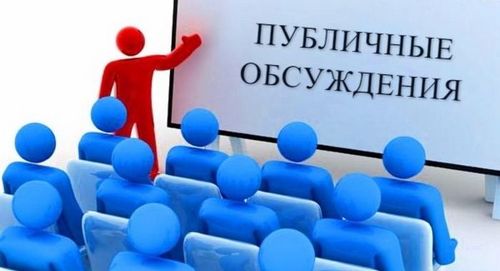                        Уважаемые предприниматели Белоярского района!        На региональном портале https://regulation.admhmao.ru/   до 24.11.2022 года проходят публичные консультации по проектам нормативных правовых актов администрации Белоярского района: о порядке предоставления субсидии из бюджета Белоярского района муниципальным унитарным предприятиям Белоярского района на финансовое обеспечение их деятельности в связи с оказанием коммунальных услуг; о порядке предоставления субсидий на поддержку и развитие деятельности по заготовке и переработке дикоросов.      Предлагаем Вам, ознакомиться с постановлением и принять участие в общественных обсуждениях.  А также, Вы  можете оставить свои отзывы и предложения на официальном сайте органов администрации Белоярского района во вкладке «Документы» – Оценка регулирующего воздействия» или на портале https://regulation.admhmao.ru/        Для нас важно каждое мнение!